Que correspond à l’image ?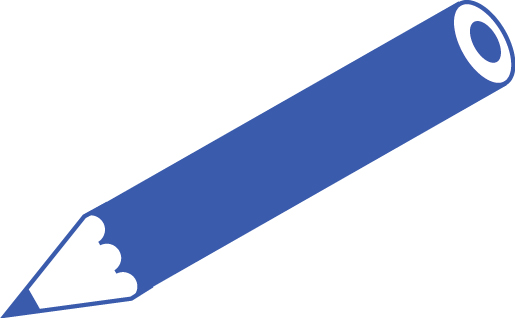 Mets le temps correct. 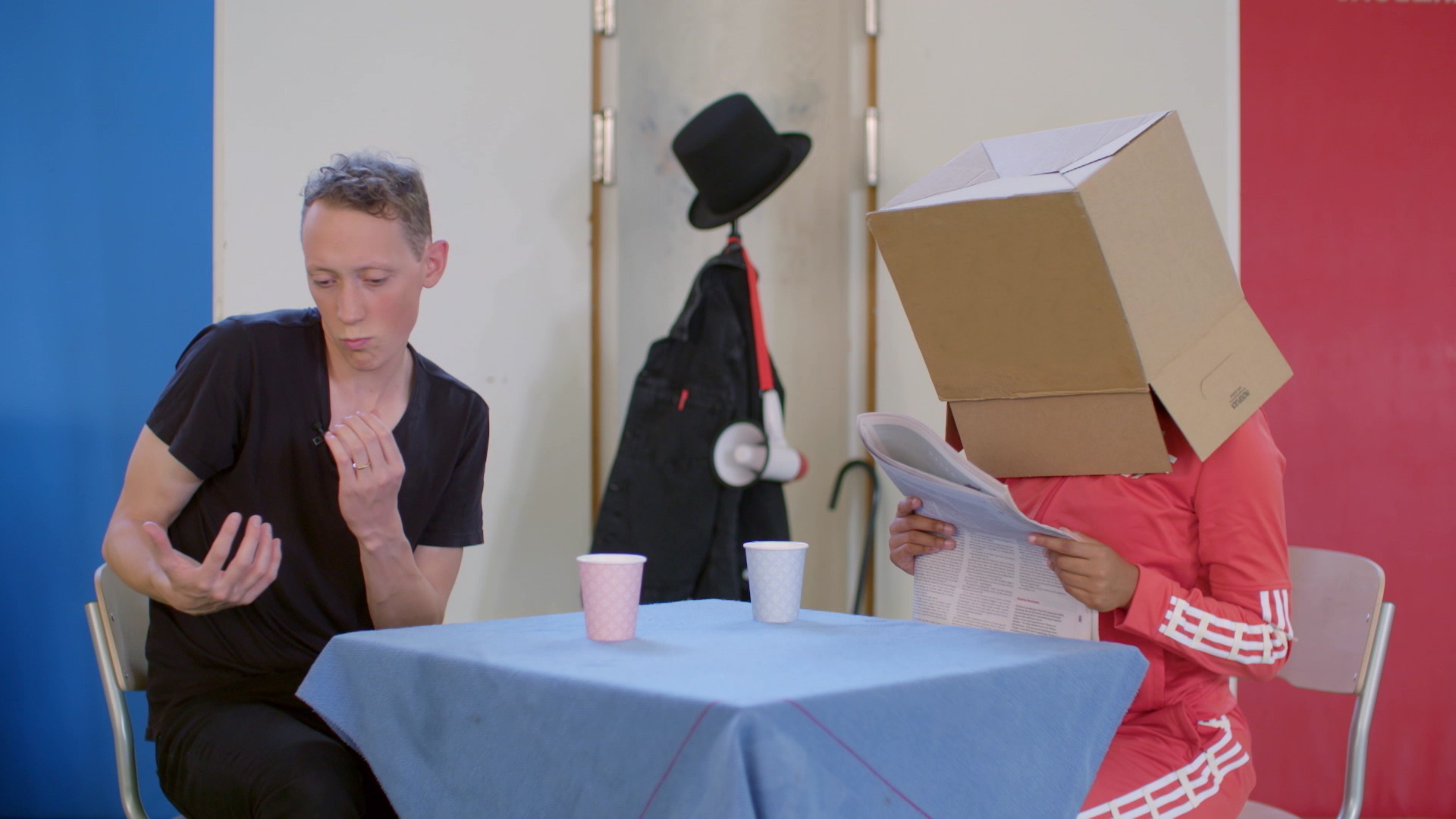 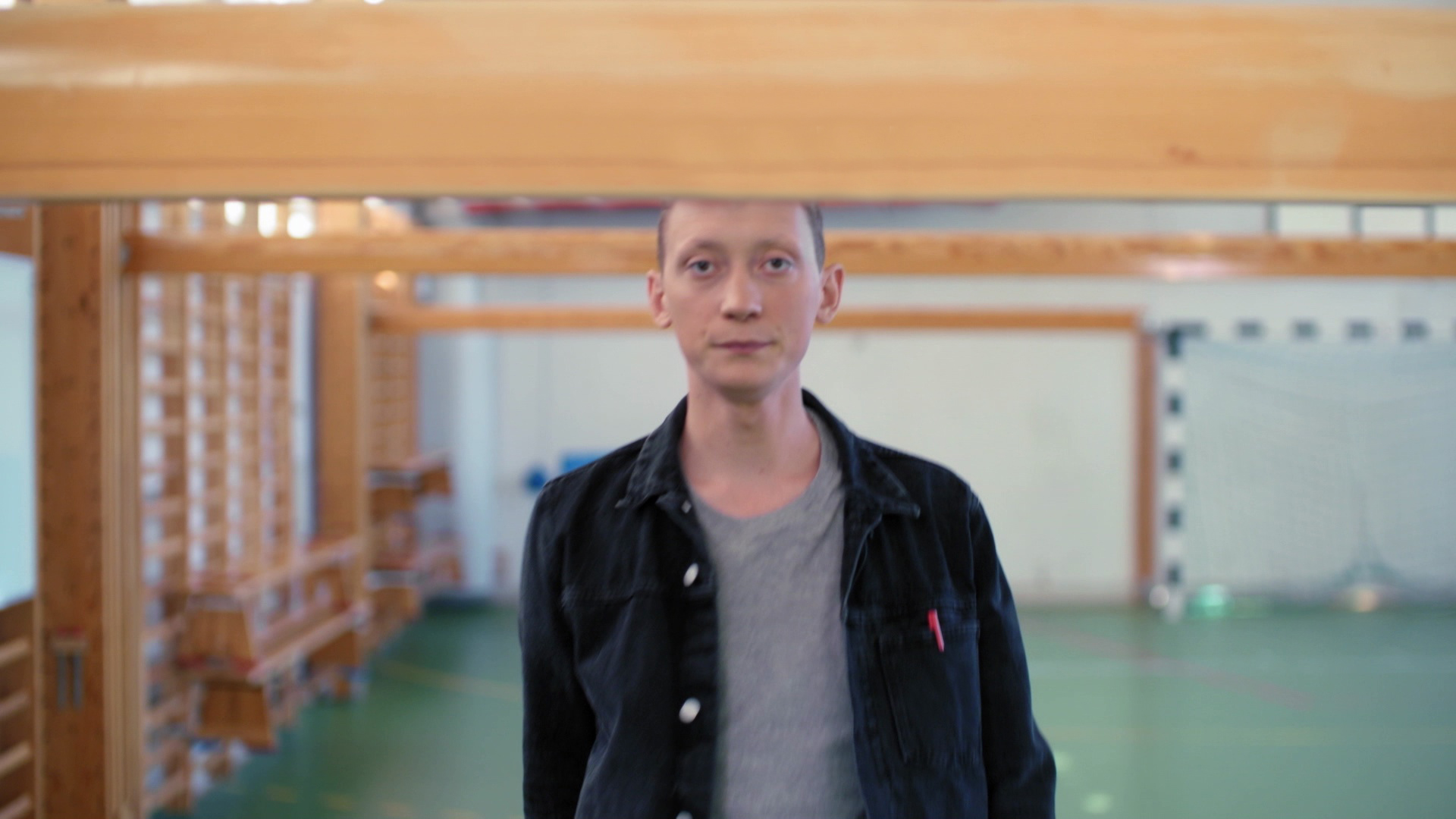 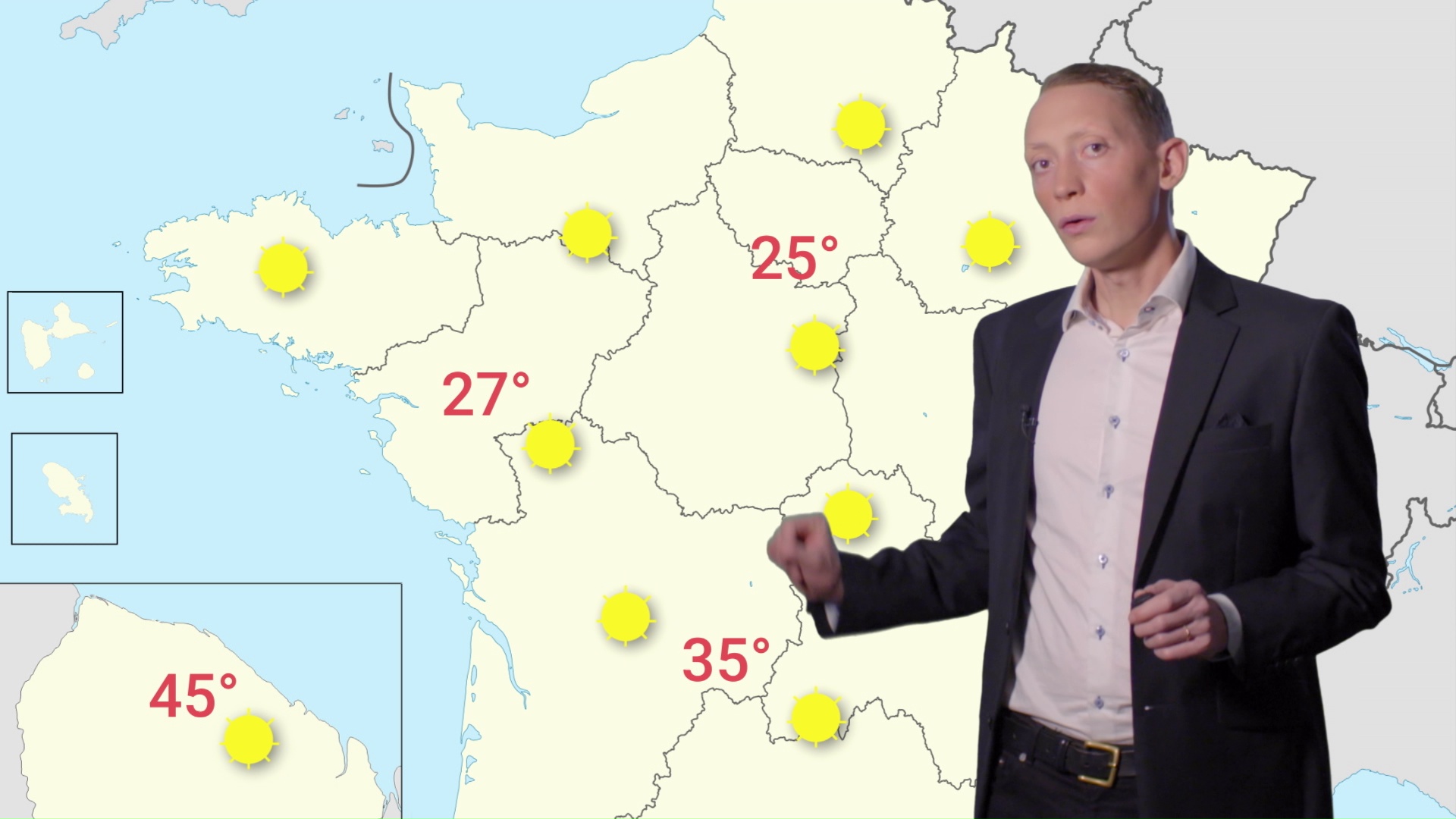 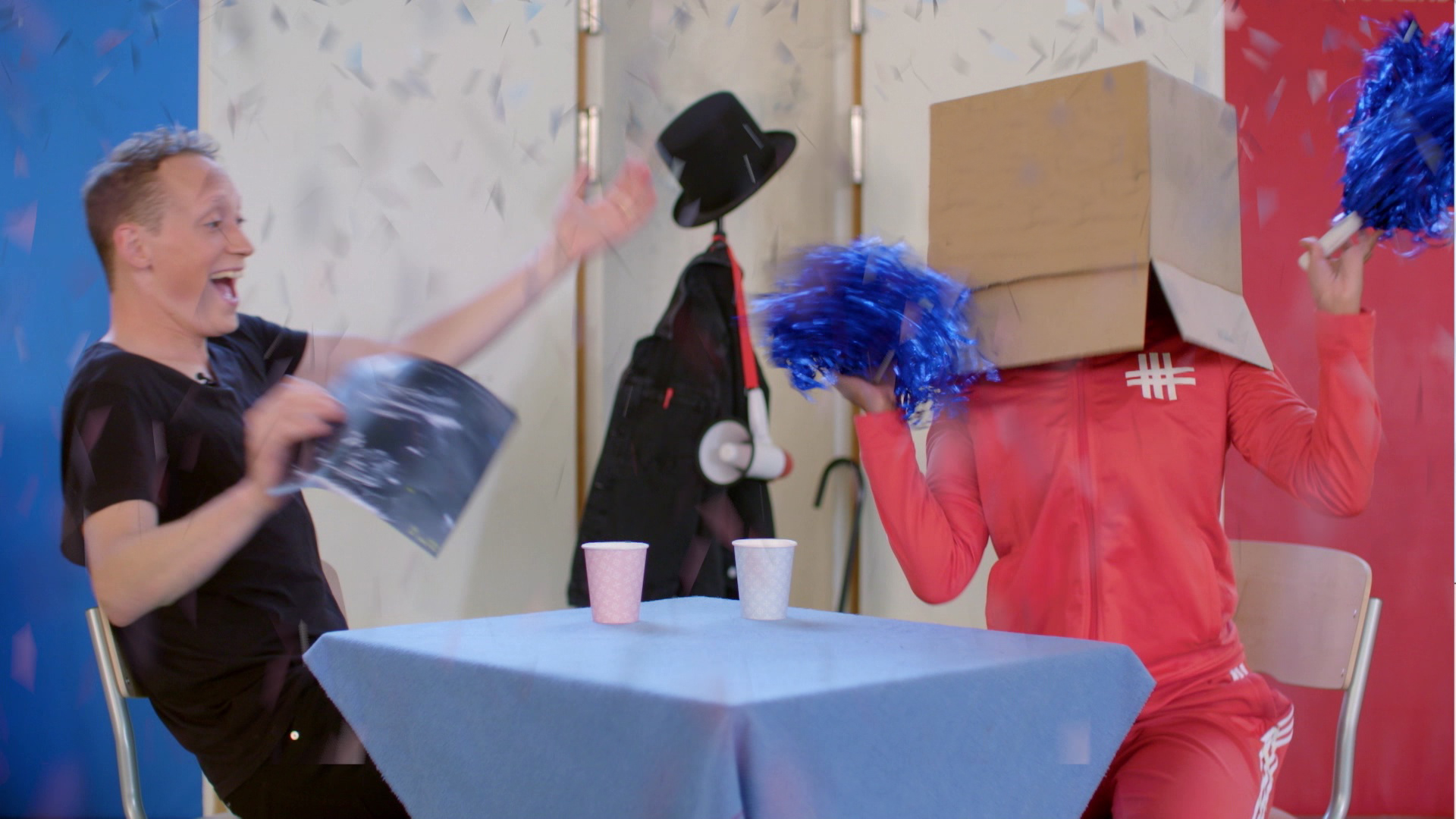 